Odred izviđača „Žarko Zrenjanin Uča“ Bela Crkva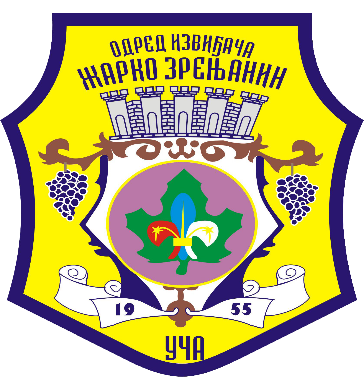 ELABORATN.O.T. ,,Bela Crkva 2023“19-21. 05.2023.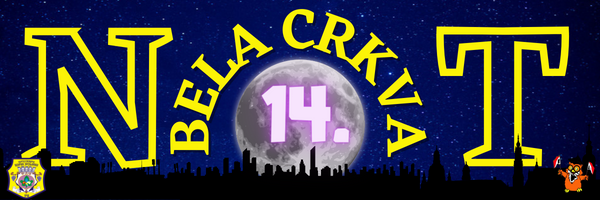 Poštovani prijatelji,Odred izviđača "Žarko Zrenjanin- Uča" iz Bele Crkve kao i  prethodnih godina organizuje tradicionalno noćno orijentaciono takmičenje "N.O.T. Bela Crkva" .  Svih prethodnih godina trudili smo se da se pokažemo kao dobri domaćini i još bolji prijatelji, što ste nam vi svojim sve masovnijim učešćem iz godine u godinu i potvrdili. Očekujemo vas i ove godine da se družimo, zabavljamo i takmičimo.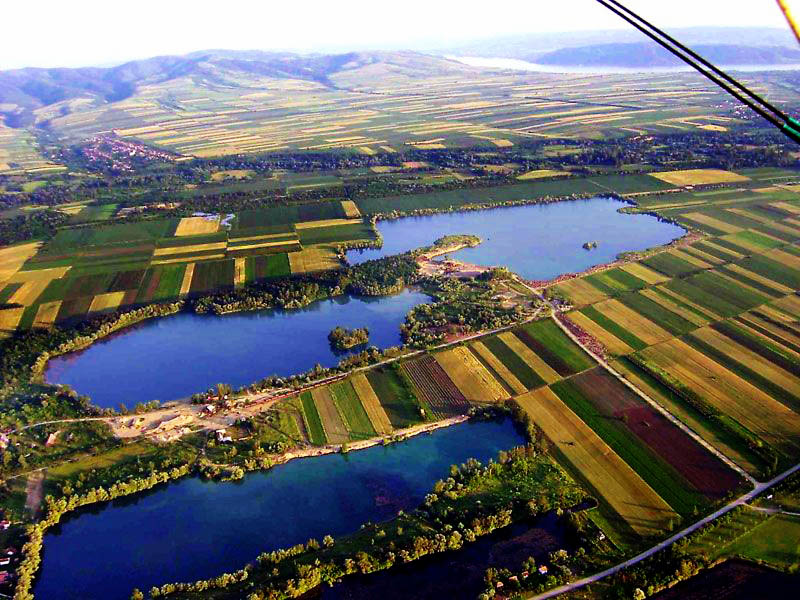 Lokacija održavanja takmičenja: Bela Crkva i okolinaSmeštaj i boravak ekipa:Dom Izviđača "Žarko Zrenjanin-Uča".Smeštaj ekipa je u čvrstom objektu, na podmetačima ili šatoru koji donosi ekipa(maksimalno 2 šatora po ekipi). U okviru doma postoje uslovi za održavanje lične higijene, kao i klub izviđača u kojem se možemo družiti u pauzama između takmičarskih disciplina.Vreme održavanja:   19-21.05.2023. Kotizacija:    800 dinara po učesniku 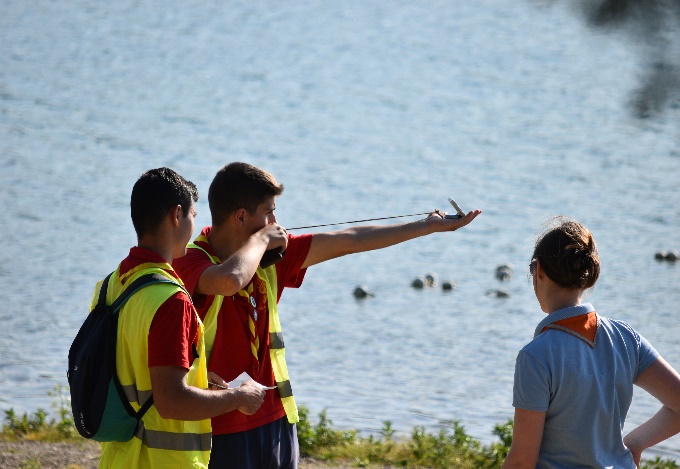 Za sve ekipe koje dolaze van teritorije R. Srbije, kotizacija je besplatna.Iz R. Srbije mogu učestvovati članovi odreda koji je registrovan ili pridruženi član Saveza izviđača Srbije.Takmičarske disciplineI ove godine takmičari se takmiče u okviru svojih starosnih kategorija, bez obzira na pol. Discipline u kojima se takmiče su iz okvira izviđačke topografije i izviđačkih veština. Bodovanje će se vršiti po  propozicijama za Državni Izviđački Višeboj i propozicijama Izviđačkih igara Srbije.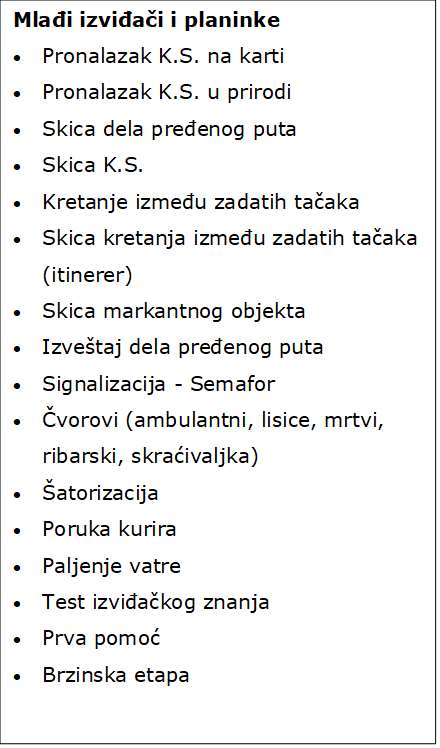 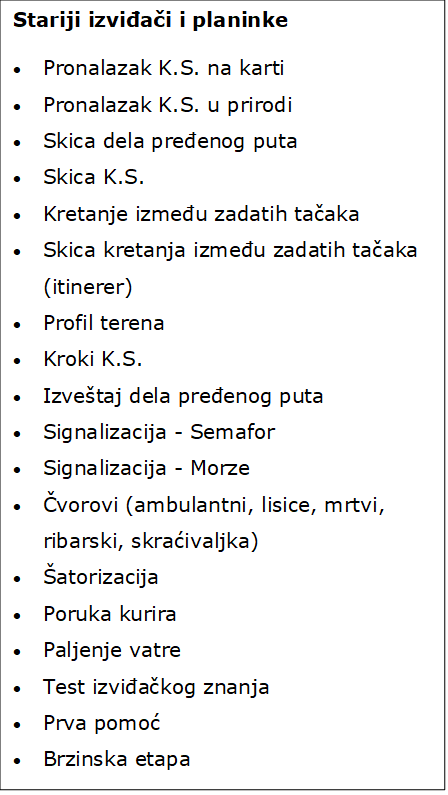 NAPOMENA: svaki minut kašnjenja nakon vremena predviđenog za stazu -2 boda. Ekipe koje prođu celu stazu (sve kontrolne tačke), osvajaju dodatnih 300 boda.KZP za svaku ekipu treba da traje 3-5 min. Učešćem u KZP-u osvajate 300 bodova.Broj članova: svaka ekipa broji 5 člana, ali može se takmičiti i ako broji minimalno 4 člana.Predzadatak za sve ekipe je KAKTUS(sa obeležjem odreda na saksiji).Oprema učesnika i obaveze organizatoraOprema učesnika se neće bodovati, ali bez odgovarajuće opreme ekipe neće moći da učestvuju u pojedinim disciplinama ili na takmičenju u celosti. Lična oprema:Uniforma i marama  Izviđačka knjižicaZdravstvena knjižica Baterijska lampa   Kabanica ili kišobranOdgovarajuća obuća i odećaVreća za spavanjePodmetač  Pribor i porcija za jelo Fluorescentni prsluk(obavezno nošenje na stazi)Za prvih 20 prijavljenih ekipa obezbeđeni su podmetačiSatnica takmičenja19. maj 2023.Dolazak ekipa na akciju do 18.00 časova19.00 - 20.00 Večera20.00 - 21.00 Sastanak vođa ekipa21.00 – 21.30 Morze 21.30 - 23.59 KZP i upoznavanje00.00 Povečerje20. maj 2023.08.00             Ustajanje08.00 - 08.30 Lična higijena08.30 – 09.15 Doručak09.45  Svečano otvaranje akcije10.15 - 13.00 Prvi deo takmičarskih disciplina (semafor, čvorovi, prva pomoć, šator)  13.00 - 14.00 Ručak i odmor14.00 - 18.30 Nastavak takmičarskih disciplina17.00 Slasni užitak18.30 – 19.00 Priprema za stazu19.00 – 04.00 Zadaci i staza21.maj 2023.09.00 Ustajanje09.00 - 09.15 Lična higijena09.15 - 09.45 Doručak 09.45 – 10.15 Sastanak sa vođama ekipa11.30 – 12.00 Svečano zatvaranje akcije i napuštanje prostoraObaveze organizatora:Zahvalnice za sve ekipeDiplome za tri prvoplasirane ekipe po kategorijiPehare za tri prvoplasirane ekipe po kategorijiJoš po koja nagrada takmičarimaSmeštaj ekipaIshrana učesnika (petak-večera; subota-doručak,ručak,večera;  nedelja-doručak) Amblem akcije za sve učesnikeKontakt i prijaveDragi naši i drage naše, ukoliko ima još nešto što vas interesuje u vezi ovogodišnjeg takmičenja i u vezi prijava,  možete pitati putem elektronske pošte  mojodredbc@gmail.com  ili na telefone:+381 65 837 55 95 – Katarina Balan+381 64 368 03 74 - Ivan ŽakPopunjene prijave pošaljite do 14. maja na  e-mail: mojodredbc@gmail.comNaša adresa je:Beogradska 3826340 Bela CrkvaP. Fah 26Instagram: scouts_bela_crkvaFacebook: O.i. Žarko Zrenjanin UčaDo skorog susretaZ-D-R-A-V-O !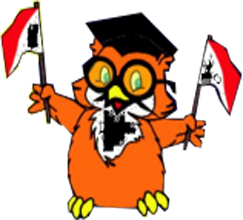 